Madrid Protocol Concerning the International Registration of MarksDeclaration made under Article 8(7)(a) of the Madrid Protocol:  United Arab EmiratesThe Director General of the World Intellectual Property Organization (WIPO) has received from the Government of the United Arab Emirates the declaration referred to in Article 8(7)(a) of the Madrid Protocol, whereby the United Arab Emirates wish to receive an individual fee where they are designated in an international application, in a designation subsequent to an international registration and in respect of the renewal of an international registration in which the United Arab Emirates have been designated (instead of a share in the revenue produced by the supplementary and complementary fees).In accordance with Rule 35(2)(b) of the Regulations under the Madrid Protocol, the Director General of WIPO has, after consultation with the Office of the United Arab Emirates, established the following amounts, in Swiss francs, of the said individual fee:3.	This declaration shall have effect on December 28, 2021.  Therefore, the above-mentioned amounts will be payable where the United Arab Emirates(a) 	are designated in an international application which is received by the Office of origin on or after that date;  or(b) 	are the subject of a subsequent designation which is received by the Office of the Contracting Party of the holder on or after that date, or is filed directly with the International Bureau of WIPO on or after that date;  or(c) 	have been designated in an international registration which is renewed on or after that date.November 4, 2021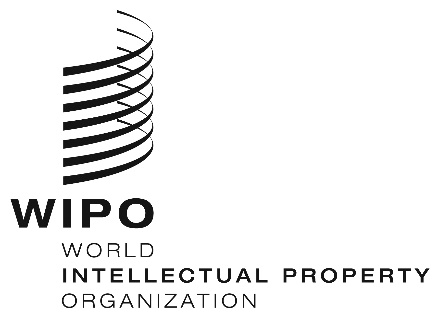 INFORMATION NOTICE NO. 18/2021INFORMATION NOTICE NO. 18/2021INFORMATION NOTICE NO. 18/2021ITEMSITEMSAmounts(in Swiss francs)Application or Subsequent Designation–  for each class of goods or services1,630Renewal–  for each class of goods or services1,630